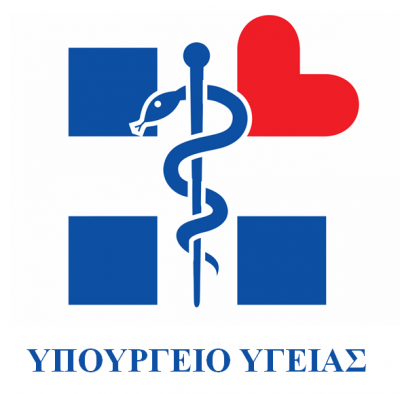 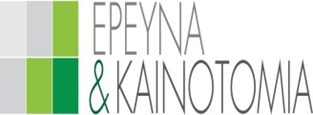 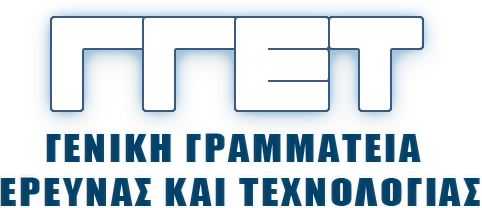 «Εθνικό Δίκτυο Ιατρικής Ακριβείας στην Καρδιολογία και στην Πρόληψη του Νεανικού Αιφνιδίου Θανάτου» 1η Δημόσια ΕκδήλωσηΤρίτη 2 Απριλίου 2019 | Εθνικό Ίδρυμα Ερευνών(Λεωφ. Βασιλέως Κωνσταντίνου 48, Αθήνα)12:00 – 12:30	Εγγραφές12:30 – 13:00	Χαιρετισμοί          [Συντονισμός:  Πάνος Βάρδας – Γεώργιος Χουρδάκης | Επιτροπή Εποπτείας Εθνικού Δικτύου Ιατρικής Ακριβείας]Ανδρέας Ξανθός, Υπουργός ΥγείαςΚώστας Φωτάκης, Αναπλ. Υπουργός Έρευνας και Καινοτομίας, ΥΠΠΕΘΠατρίτσια Κυπριανίδου, Γενική Γραμματέας Έρευνας και Τεχνολογίας, Τομέας Έρευνας και Καινοτομίας, ΥΠΠΕΘ13:00 – 13:20	Εθνικές Δράσεις στην Καρδιολογία           [Συντονισμός:  Πάνος Βάρδας – Γεώργιος Χουρδάκης | Επιτροπή Εποπτείας Εθνικού Δικτύου Ιατρικής Ακριβείας]Πάνος Βάρδας,  τ. Πρόεδρος Ευρωπαϊκής Καρδιολογικής Εταιρείας Κωνσταντίνος Τσιούφης, Καθηγητής Καρδιολογίας ΕΚΠΑ13:20 – 13:30      Ομιλία Προσκεκλημένου Ομιλητή Prof. P. Elliot, Δ/ντης Μονάδας Κληρονομικών Καρδιαγγειακών Παθήσεων, Bart΄s Καρδιολογικό Κέντρο, Ηνωμένο Βασίλειο 13:30 – 14:30     Εθνικό Δίκτυο Ιατρικής Ακριβείας  στην Καρδιολογία - Εκπρόσωποι Υποέργων [Συντονισμός:  Πάνος Βάρδας – Γεώργιος Χουρδάκης | Επιτροπή Εποπτείας Εθνικού Δικτύου Ιατρικής Ακριβείας]Άρης Αναστασάκης, Επιστημονικός Υπεύθυνος, Μονάδα Κληρονομικών και Σπανίων Καρδιαγγειακών Παθήσεων, Ωνάσειο Καρδιοχειρουργικό Κέντρο Χαρά Σπηλιοπούλου, Κοσμήτορας Ιατρικής Σχολής ΕΚΠΑ - Εργαστήριο Ιατροδικαστικής του ΕΚΠΑΤμήμα Μυοκαρδιοπαθειών ΑΧΕΠΑ-ΕΚΕΤΑ:Γιώργος Ευθυμιάδης, Καθηγητής Καρδιολογίας, ΑΧΕΠΑΚώστας Σταματόπουλος, Διευθυντής Ινστιτούτου Εφαρμοσμένων Βιοεπιστημών, ΕΚΕΤΑ Τμήμα Μυοκαρδιοπαθειών ΠΑΓΝΗ – ΙΤΕ:Φραγκίσκος Παρθενάκης, Διευθυντής Β’ Καρδιολογικής Κλινικής ΠΑΓΝΗΕιρήνη Φουντουλάκη, Κύρια Ερευνήτρια Ινστιτούτου Πληροφορικής ΙΤΕ και εκπρόσωπος Ινστιτούτου Μοριακής Βιολογίας και Βιοτεχνολογίας ΙΤΕ14:30 – 15:00	Συζήτηση - Τελικά Συμπεράσματα ΔΥΟ ΥΠΟΥΡΓΕΙΑ – ΕΝΑΣ ΣΤΟΧΟΣΗ Έρευνα στην υπηρεσία της Δημόσιας ΥγείαςΥΠΠΕΘ – ΥΠΟΥΡΓΕΙΟ ΥΓΕΙΑΣ